Ref. No………………………………….	         		Phone: (033) 2560-2704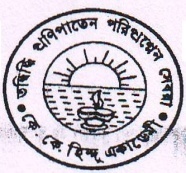 From the Secretary/the Headmaster		E-mail Id: ddkkha33@gmail.comDUM DUM KRISHNA KUMAR HINDU ACADEMYBOARD INDEX: BI-053 (HIGHER SECONDARY) H.S. CODE: 103084		(GOVERNMENT SPONSORED)MOTIJHEEL      DUMDUM       KOLKATA-700074										Date: 18/04/20191ST SUMMATIVE EVALUATION 2019 (V-X)											BY ORDER CLASSDATE OF SHOWING ANSWER SCRIPTSPARENT TEACHERS MEETING {TIME 11.30 A.M.}V, VI25-04-201914-05-2019VII, VIII26-04-201914-05-2019IX, X02-05-201914-05-2019     CLASS XI     CLASS XICLASSTIMEDATE OF RESULT PUBLICATIONSESSION WILL STARTXI12.3025-04-201929-04-2019